	

Membership Renewal Form
1 January – 31 December 2015 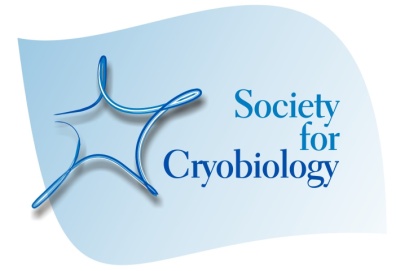 Name:      Membership Number (if known):      Membership CategoryEarly Renewal
(received before 15th January 2015)Late Renewal 
(received after 15th January 2015)Membership Base Fee (includes online access to Cryobiology) Individual and Sustaining Member Retired Member and Student* Member
Optional
 Add Print Subscription   Add Sustaining Member Donation^  $60
 $0

 $94 $40 $80 $0
 $94 $40*For student membership please arrange for the declaration below to be completed by your Supervisor or Head of Department.*For student membership please arrange for the declaration below to be completed by your Supervisor or Head of Department.*For student membership please arrange for the declaration below to be completed by your Supervisor or Head of Department.^No goods or services are provided in return for your donation.  ^No goods or services are provided in return for your donation.  ^No goods or services are provided in return for your donation.  Method of Payment  Paypal  Please make payment at http://www.societyforcryobiology.org/membership-renewals       Please note this is our preferred method of payment.  Check  Checks should be made payable to Society for Cryobiology Editorial Office.  Checks will be accepted in USD$ only.  Please post your check to the address in the top right corner of this form.    Bank/Wire transfer
HSBC, York Branch, UK
Account Name: Society for Cryobiology Editorial Office
BIC:  MIDLGB22IBAN:  GB86MIDL 40051557460652
Please note: All remitting bank charges and any intermediary bank charges must be borne by the remitter. Receipt of an incomplete amount will result in a delay to the processing of your membership.   Receipt Required – Please tick if you require a receipt.Contact Details If your contact details have changed please amend them hereContact Details If your contact details have changed please amend them hereTitle:   Mr     Mrs      Miss     Dr     ProfAddress: Telephone Number:      Organization 	Email Address:      DepartmentOther Amendments:
     Street Address or P.O. BoxOther Amendments:
     CityOther Amendments:
     State/ProvinceOther Amendments:
     Postal CodeOther Amendments:
     CountryStudent Declaration (to be completed by Head of Department)Student Declaration (to be completed by Head of Department)I confirm that student name is a full-time student at Department and Institution studying toward the degree of degree title.  His/Her expected completion date is date.I confirm that student name is a full-time student at Department and Institution studying toward the degree of degree title.  His/Her expected completion date is date.Name:      Signature: Institution/University Stamp:Institution/University Stamp: